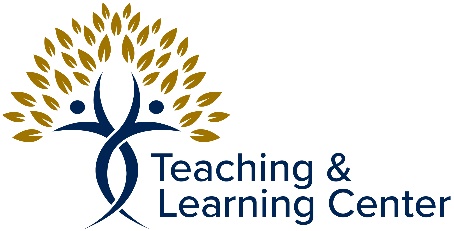 High Impact Practices in Course DesignCollege courses often involve lectures and group discussions. And to assess learning, undergraduate courses typically rely on frequent quizzes and a final exam. While these widely used activities can be efficacious, consider delivering your course with one or more "High Impact Practices" (HIPs) (Kuh, 2008):Common Intellectual ExperiencesLearning CommunitiesService LearningFirst Year SeminarInternshipsDiversity, Global learningCapstone ProjectsUndergraduate ResearchWriting-intensive coursesCollaborative assignments and projectse-PortfoliosThe Association of American Colleges and Universities (AACU) takes note of HIPs because, compared to their peers, students who participate it at least one HIP are more engaged in their learning (Watson et al., 2016. p. 65) as measured by the National Survey of Student Engagement (NSSE). Each of the HIPs above has one or more of the following characteristics (Kuh and O'Donnell, 2013, p. 10):Exposure to diverse beliefsPrompt feedbackIntegration of learning across coursesStudent-faculty interaction on meaningful contentSignificant investment from studentsHigh expectations of studentsDemonstration of competenceApplication to real lifeIn fact, some HIPs capture several or all of these characteristics. A capstone project, for example, may involve all of these.Click here to see examples of each of these HIPs, and to discover research on how they lead to student achievement.ReferencesKuh, George D. (2008). High-Impact Educational Practices: What They Are, Who Has Access to Them, and Why They Matter. American Association of Colleges & Universities.Kuh, G. D., O’Donnell, K., & Reed, S. (2013). Ensuring Quality and Taking High-Impact Practices to Scale. Washington DC: Association of American Colleges and Universities.
Watson, C. E., Kuh, G. D., Rhodes, T., Light, T. P., and Chen, H. L. (2016). Editorial: ePortfolios: The eleventh high-impact practice. International Journal of ePortfolio, 6(2), 65-69. http://www.theijep.com/pdf/IJEP254.pdf